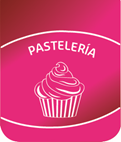 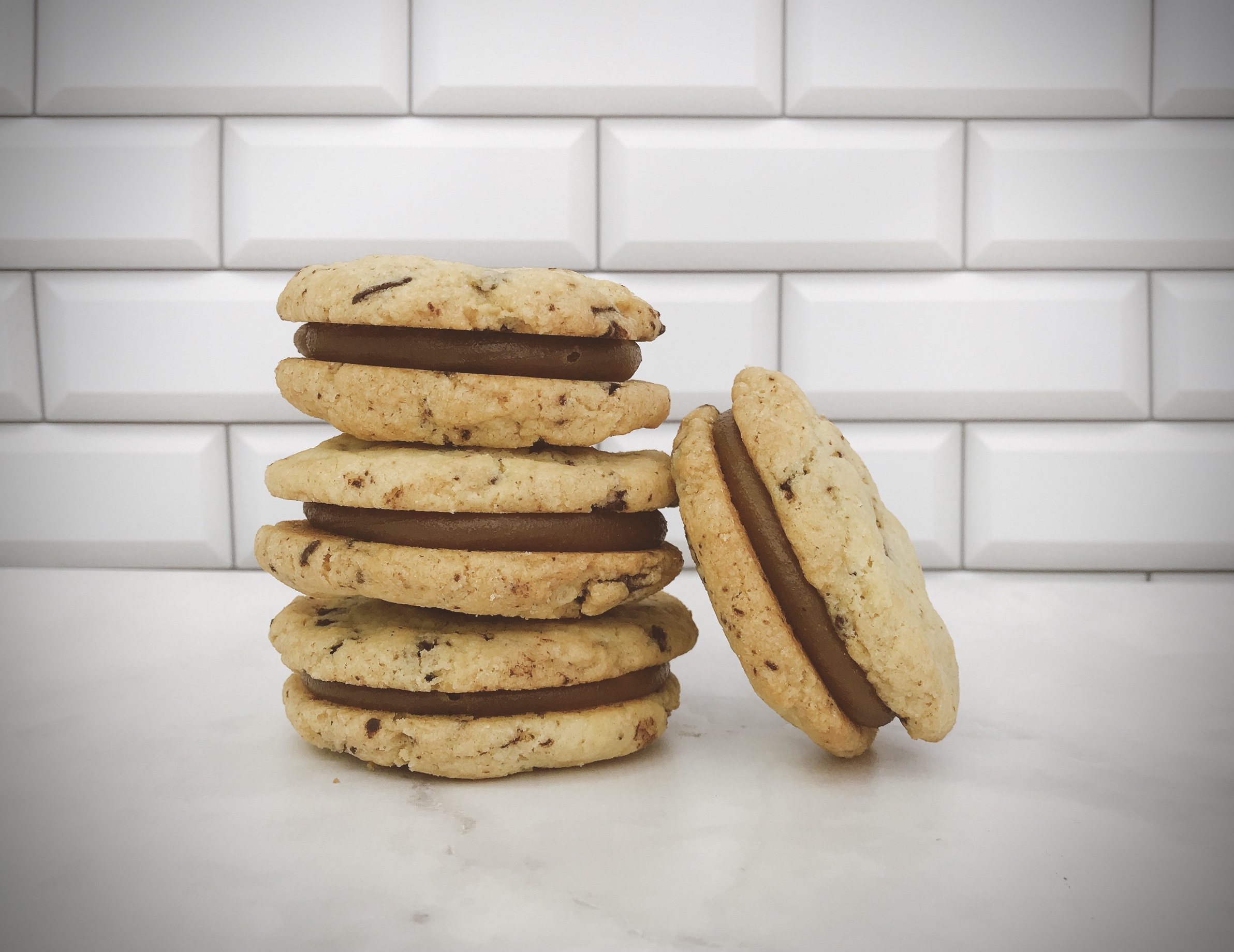 RendimientoRinde 20 piezas / porciones de 65 g.Ingredientes TapasIngredientes TapasIngredientes TapasIngredientes TapasIngredientes TapasProcedimientoTegral Satin Plant Based500gColocar Tegral Satin Plant Based y Mimetic 32 en la batidora y con ayuda de la paleta formar un arenado. Incorporar la leche vegetal y unir hasta formar una masa.Formar un rollo y cortar cookies de 30 gr.Hornear a 180°C por 8 minutos (deben estar crujientes en los costados, pero tiernas en el centro).Dejar enfriar.Rellenar con dulce de almendras.Mimetic 32100gColocar Tegral Satin Plant Based y Mimetic 32 en la batidora y con ayuda de la paleta formar un arenado. Incorporar la leche vegetal y unir hasta formar una masa.Formar un rollo y cortar cookies de 30 gr.Hornear a 180°C por 8 minutos (deben estar crujientes en los costados, pero tiernas en el centro).Dejar enfriar.Rellenar con dulce de almendras.Leche Vegetal80gColocar Tegral Satin Plant Based y Mimetic 32 en la batidora y con ayuda de la paleta formar un arenado. Incorporar la leche vegetal y unir hasta formar una masa.Formar un rollo y cortar cookies de 30 gr.Hornear a 180°C por 8 minutos (deben estar crujientes en los costados, pero tiernas en el centro).Dejar enfriar.Rellenar con dulce de almendras.Carat Coverlux Semiamargo70gColocar Tegral Satin Plant Based y Mimetic 32 en la batidora y con ayuda de la paleta formar un arenado. Incorporar la leche vegetal y unir hasta formar una masa.Formar un rollo y cortar cookies de 30 gr.Hornear a 180°C por 8 minutos (deben estar crujientes en los costados, pero tiernas en el centro).Dejar enfriar.Rellenar con dulce de almendras.Dulce de Almendras500gColocar Tegral Satin Plant Based y Mimetic 32 en la batidora y con ayuda de la paleta formar un arenado. Incorporar la leche vegetal y unir hasta formar una masa.Formar un rollo y cortar cookies de 30 gr.Hornear a 180°C por 8 minutos (deben estar crujientes en los costados, pero tiernas en el centro).Dejar enfriar.Rellenar con dulce de almendras.Colocar Tegral Satin Plant Based y Mimetic 32 en la batidora y con ayuda de la paleta formar un arenado. Incorporar la leche vegetal y unir hasta formar una masa.Formar un rollo y cortar cookies de 30 gr.Hornear a 180°C por 8 minutos (deben estar crujientes en los costados, pero tiernas en el centro).Dejar enfriar.Rellenar con dulce de almendras.